تم طباعة استمارة (التقديم المسائي) لكلية الهندسة جامعتنا على ورق ليجر قياس (A4) 750 نسخة .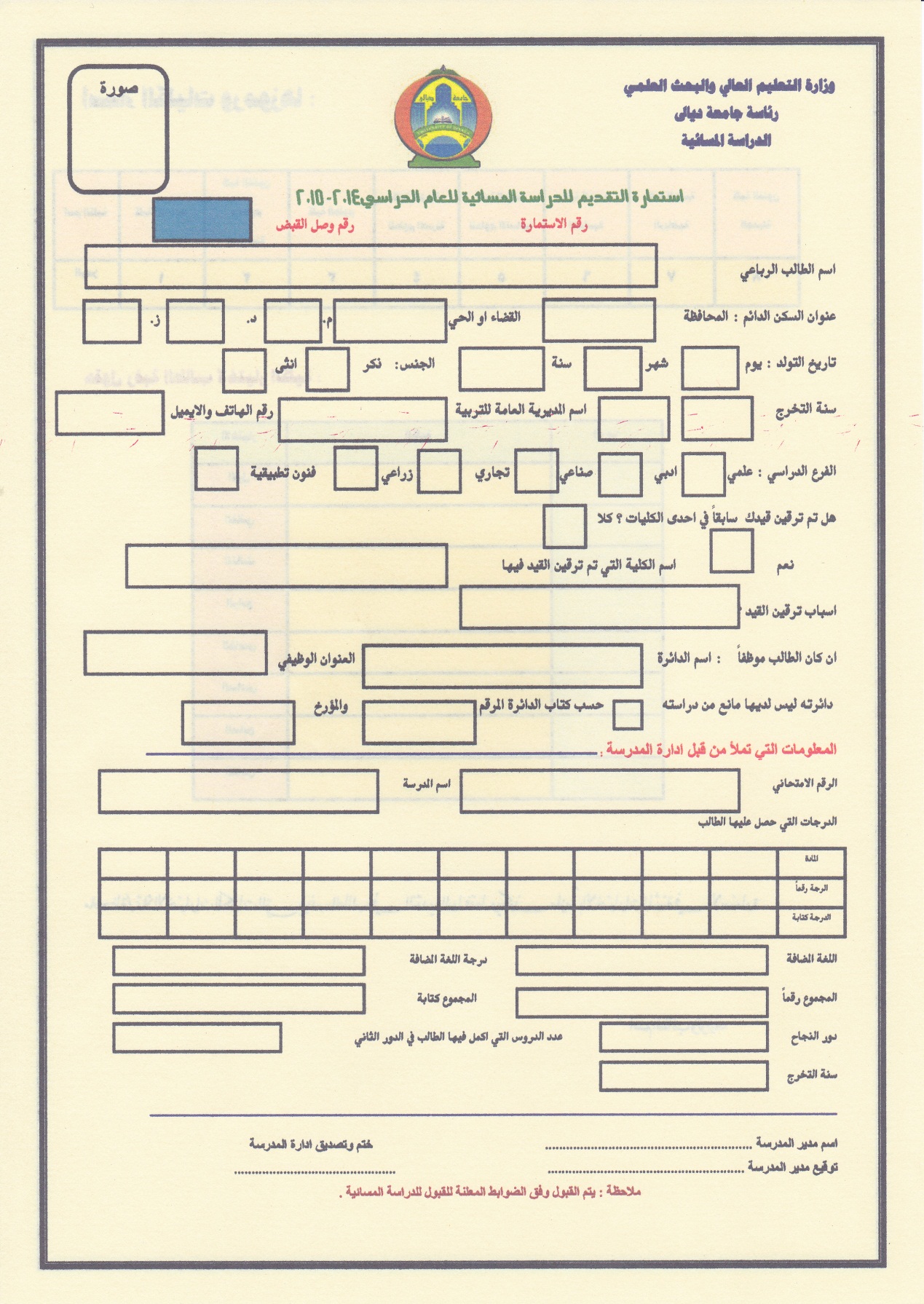 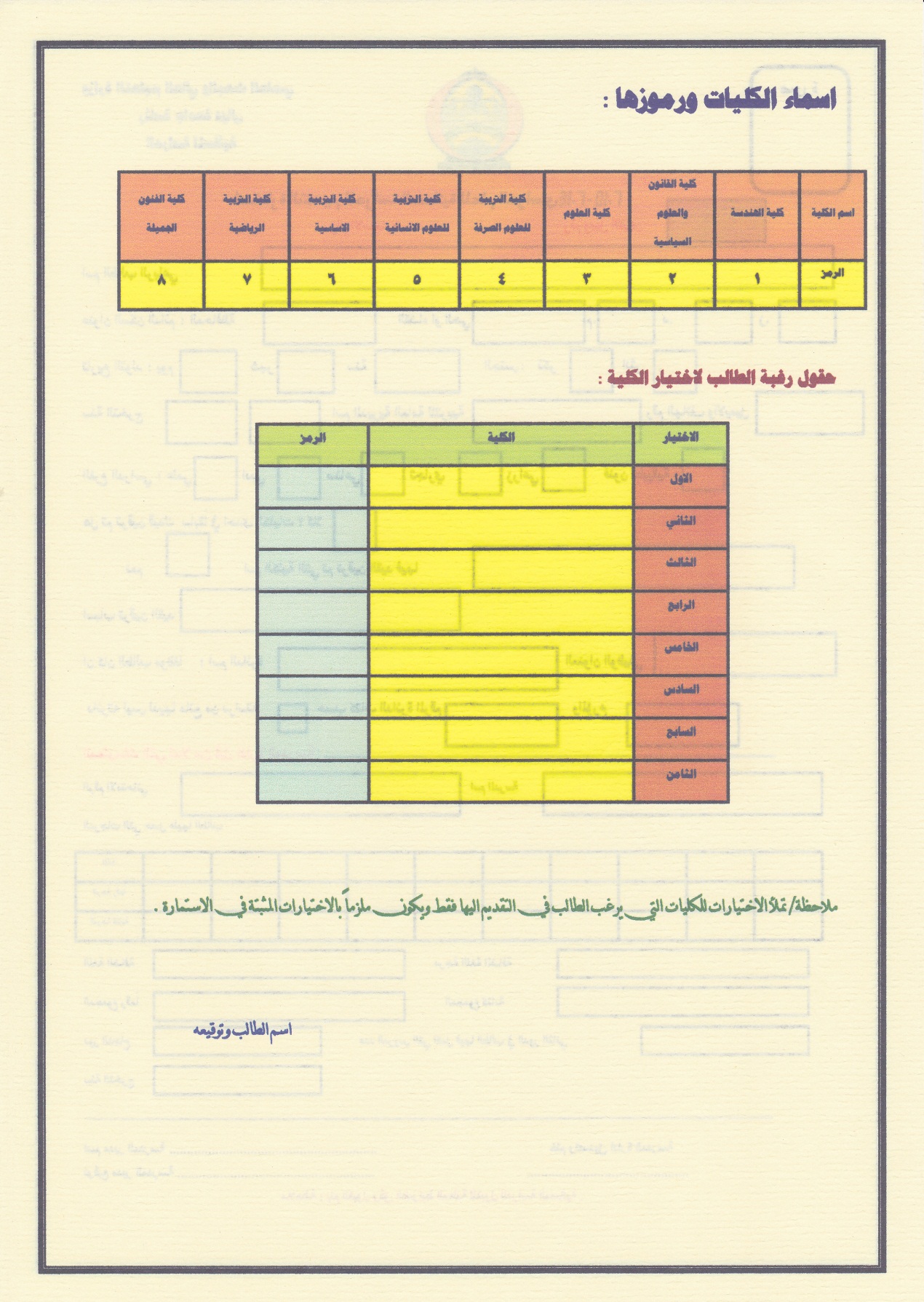 